Directions for your Portrait ProjectSave your photoOpen the P drive, then find your picture in the ~WILSON folder, in the Student Photos folderCopy your picture Go to your Computer class folder in your H drive and create a folder called: “Portrait Project”. Paste your picture into the Portrait Project folder. Name your picture as “your first name”  Close windowsCreate at least 6 Versions of yourself using the Image Editing websites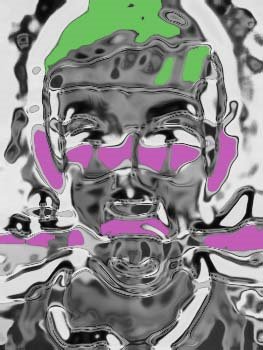 Open the P driveOpen the folder for Photo-editing. Links for each website are listed.Upload your photo to 4 websites at least once. Manipulate the picture using the Effects tools. Then try some other editing tools on the websites. Save each edited photo to your H drive folder into your Portrait Project folder with different names.Name your picture as “your first name”-befunky,  “your first name-picmonkey”, etc. This way you know which websites you used to create your transformations.Be Creative!